WSE Cheer Tshirt FundraiserOrder FormTshirts are available in white (shown) or black. There is also a short sleeve or long sleeve option. Cash or checks (written to WSE) are due by September 23.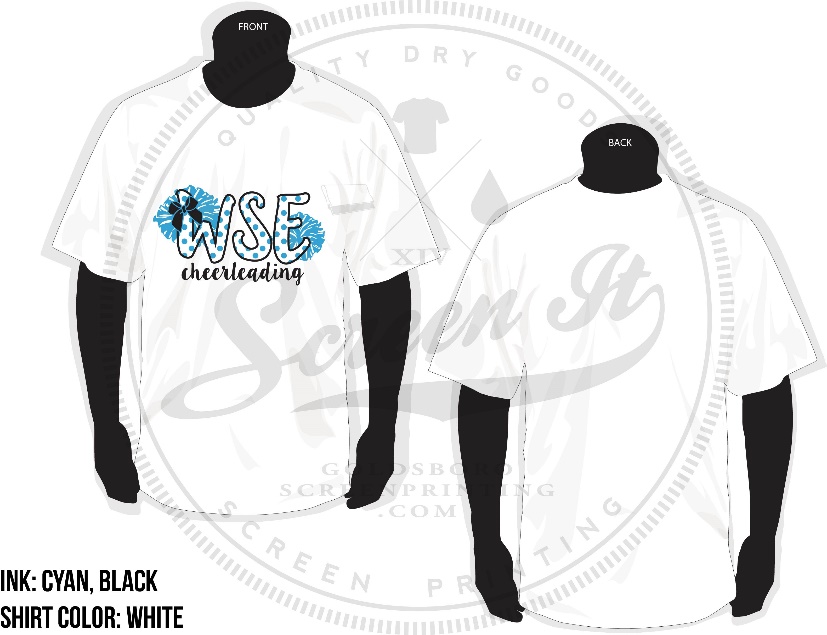 Name _____________________________________________________________GRAND TOTAL $_______________SizeBLACKshort sleeve $15BLACKlong sleeve $20WHITEshort sleeve $15WHITElong sleeve $20Youth SmallYouth MediumYouth LargeYouth XLAdult SmallAdult MediumAdult LargeAdult XLAdult 2XL (add $2)Adult 3XL (add $3)TOTAL